Burkina FasoBurkina FasoBurkina FasoBurkina FasoAugust 2023August 2023August 2023August 2023SundayMondayTuesdayWednesdayThursdayFridaySaturday12345Independence Day678910111213141516171819Assumption202122232425262728293031NOTES: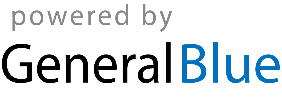 